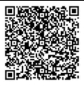 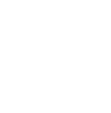 Evrak Tarih ve Sayısı: 19.04.2022 - E.124830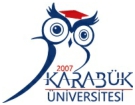 T.C.KARABÜK ÜNİVERSİTESİ REKTÖRLÜĞÜTeknoloji Fakültesi DekanlığıSayı	: E-60429950-304.03-124830Konu	: Zorunlu Staj Başvurusu.19.04.202219.04.2022...............................................................................................................................................................Fakültemiz	……………………………………	Mühendisliği	Bölümü	……………okul	numaralı	ve……………………………T..C. kimlik numaralı öğrencisi ..………………………………………………………..'nın (……..) işgünü olan ………….  Kodlu Endüstri Stajını  ….../...…/…….. - …../…../………. tarihleri arasında işyerinizde yapmak istemektedir. Staj süresince öğrencinin iş kazası ve meslek hastalıklarına karşı sigortası üniversitemiz tarafından yapılacaktır. Ayrıca öğrencinin staj yaptığı süre boyunca iş veren tarafından öğrenciye, 3308 sayılı kanunun geçici 12. Maddesi gereğince, aynı kanunun 25. Maddesi 1. Fıkrası kapsamında belirtilen hususlara göre ödeme yapılır. Staj süresi sonunda gerekli evrakların doldurulması ile ödenen ücret iş veren tarafından üniversiteden talep edilir.Adı geçen öğrencimizin işyerinizde staj yapması uygun görüldüğü takdirde aşağıda işyerinize ait bilgilerin doldurularak fakültemize elden ya da  posta ile gönderilmesi, ayrıca staj sonunda öğrencinin "Staj Defteri ve Staj Sicil Fişi"  nin (kapalı zarf içerisinde)  imzalanıp  öğrenci vasıtasıyla elden veya posta ile  ilgili Bölüm Başkanlığımıza  gönderilmesi hususunda  gereğini arz/rica ederim.                                                                                                                                           E-İmzalıdır.Prof.Dr. Muhammet KAYFECİ                                                                                                                                       DekanÖğrencinin:Cep Tel.:   ………………………….   E-Posta : ……………………………..…  Doğum Tarihi:………………………….                                                                                                      KARABÜK ÜNİVERSİTESİTEKNOLOJİ FAKÜLTESİ DEKANLIĞINA                                                                                                                   KARABÜKSayı : ..................... Tarih:……/……./20…Fakülteniz öğrencisi ……………………………..……..'…n  işyerimizde ….. işgünü staj yapması uygundur. İşyerimizinözellikleri aşağıya çıkarılmıştır.Gereğini saygılarımla arz ederim.İşyeri Yetkilisiİsim, İmza, Kaşe, İletişim bilgileriİŞ YERİNİN ÖZELLİKLERİ:1-Kamu Kurumu / Özel Sektör /Diğer (Belirtiniz): ................................................. 2- Çalışan eleman sayısı : ……………………………………………………….......3- Öğrencinin alanı ile ilgili Mühendis Sayısı: (…..)( …………………………Müh.) 4- Üretim türü ve kapasitesi : ………………………………………………………. 5- Servis, yemek, vb. sosyal hizmetler : ……………………………………………6- Makine Parkı : ……………………………………………………….................... 7- Cumartesi staj yapacak mısınız? : Evet (…)……Hayır (…)……………………Bu belge, güvenli elektronik imza ile imzalanmıştır.Belge Doğrulama Kodu: BS5L59270U	Belge Doğrulama Adresi :  https://turkiye.gov.tr/ebd?eK=4043&eD=BSML592FV5&eS=124830Adres: Karabük Üniversitesi Demir Çelik Kampüsü Merkez/Karabük Telefon: (370) 418-9100	Belge Geçer: (370) 418-9347e-Posta: teknolojifakultesi@karabuk.edu.tr	İnternet Adresi: http://teknoloji.karabuk.edu.trKep Adresi: karabukuniversitesi@hs01.kep.trBilgi için: Yaşar TURHANUnvanı: Fakülte Sekreteri